Neu: Der Podcast „Fü(h)r mich!“ vom BFW MainzZur Orientierung in Alltag und BerufBlinde, sehbehinderte und hörgeschädigte Menschen möchten ihr Leben selbstbestimmt gestalten und der eigene Beruf spielt dabei eine entscheidende Rolle. Aber welche Ausbildungsberufe gibt es überhaupt und in welchen Branchen stehen die Berufschancen besonders gut? Im „Fü(h)r mich“- Podcast stellt die Moderatorin Angela Steere gemeinsam mit dem Berufsförderungswerk Mainz verschiedene Ausbildungsberufe aus dem Gesundheitssegment vor, spricht mit inspirierenden Menschen über ihren beruflichen und privaten Alltag und widmet sich dem Thema Inklusion auf verschiedenen Ebenen.Das erwartet die Hörer*innen in den ersten FolgenIn den ersten Folgen des Podcasts sind unter anderem Auszubildende des BFW Mainz, ein selbstständiger Physiotherapeut mit Sehbehinderung und auch YouTuber Mr. Blindlife zu Gast. Sie geben einen exklusiven Einblick in ihren Alltag und möchten vor allem zum Thema Barrierefreiheit, besonders in der Ausbildung, aufklären. Welche Erfahrungen wurden in inklusiven Bildungseinrichtungen gemacht? Wie sind die Berufschancen? Wie barrierefrei leben wir wirklich? All diese Themen werden offen und ehrlich im Podcast besprochen.Der Podcast ist auf allen gängigen Podcast-Plattformen zu hören! Weitere Informationen finden Sie unter www.bfw-mainz.de 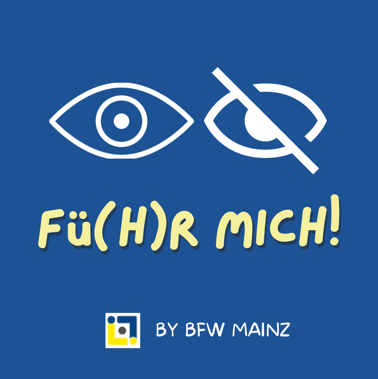 